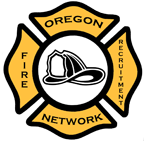 Oregon Fire Recruitment Network AgendaApril 20th, 2016Location: Stayton Fire DistrictIntroductionsName & AgencyMinutes from last meetingOFRN StructureWork Committee update (Bylaws)SAFER Grant Application updateRecruitment and Retention MattersOpen ForumSurvey MonkeySending letter to agencies re: funding etc. (Hector)Wrap Up:  Next Meeting and follow up itemsClose Meeting